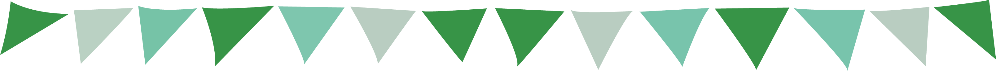 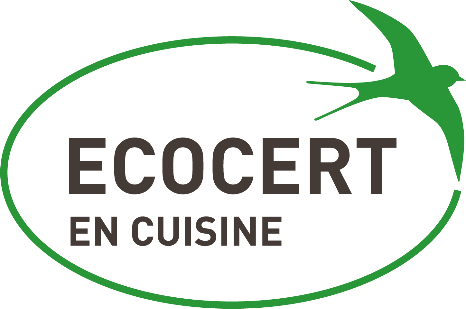 Toute l’équipe de … est fière de vous convier à la remise de son LABELECOCERT « EN CUISINE »,NIVEAU …Le … à …h… ,en présence de l’équipe en cuisine et …